Bogotá, D. C.  4 de octubre de 2023INFORME DE PONENCIA NEGATIVA PARA PRIMER DEBATE AL PROYECTO DE ACTO LEGISLATIVO NO. 045 DE 2023 CÁMARA“Por medio del cual se profesionaliza la Fuerza Pública de Colombia, se elimina gradualmente el servicio militar obligatorio en tiempos de normalidad y se modifica el artículo 216 de la Constitución Política”.Honorable RepresentanteOscar Hernán Sánchez LeónPresidenteComisión Primera Constitucional PermanenteCámara de RepresentantesCongreso de la RepúblicaCiudadReferencia. Informe de Ponencia Negativa para primer Debate al Proyecto de Acto Legislativo No. 045 de 2023 Cámara “Por medio del cual se profesionaliza la Fuerza Pública de Colombia, se elimina gradualmente el servicio militar obligatorio en tiempos de normalidad y se modifica el artículo 216 de la Constitución Política”.Respetado presidente.Cordial saludo.En cumplimiento de la designación conferida por la Comisión Primera de la Cámara de Representantes, presentamos a consideración de la Comisión el Informe de Ponencia Negativa para primer Debate al Proyecto de Acto Legislativo No. 045 de 2023 Cámara “Por medio del cual se profesionaliza la Fuerza Pública de Colombia, se elimina gradualmente el servicio militar obligatorio en tiempos de normalidad y se modifica el artículo 216 de la Constitución Política”.Cordialmente,EXPOSICIÓN DE MOTIVOSI. Antecedentes del proyecto de acto legislativoII. Texto del acto legislativoIII. Audiencias públicasIV. ConsideracionesVI. Conflicto de interesesVII. ProposiciónANTECEDENTES DEL PROYECTO DE ACTO LEGISLATIVOEl Proyecto de Acto Legislativo No. 045 de 2023 fue radicado en la Cámara de Representantes el 26 de Julio de 2023 por los Honorables Senadores Humberto de la Calle Lombana, Ana carolina Espitia Jerez, Edwing Fabián Díaz Plata, Yuly Esmeralda Hernández Silva, Martha Isabel Peralta Epieyu, Ariel Fernando Avíla Martínez, Sor Berenice Bedoya Pérez y los Honorables Representantes Daniel Carvalho Mejía, Duvalier Sánchez Arango, Juan Sebastián Gómez Gonzáles, Luvi Katherine Miranda Peña, Jennifer Dalley Pedraza Sandoval, Jaime Raúl Salamanca Torres, Etna Tamara Argote Calderón, David Ricardo Racero Mayorca, Alejandro García Ríos, Cristian Danilo Avendaño Fino, Julián David López Tenorio, Leider Alexandra Vásquez Ochoa, Juan Carlos Lozada Vargas, Juan Camilo Londoño Barrera, Catherine Juvinao Clavijo, Carolina Giraldo Botero, Elkin Rodolfo Ospina Ospina, Susana Gómez Castaño, Jorge Andrés Cancimance López, Julia Miranda Londoño, Norman David Bañol Álvarez, Lina María Garrido Martín, Wilder Iberson Escobar Ortiz, Luis Carlos Ochoa Tobón, Agmeth José Escaf Tijerino, Jorge Eliécer Tamayo Marulanda y Jorge Alejandro Ocampo Giraldo, siendo publicado en la Gaceta No. 966 de 2023.El 11 de agosto de 2023, la Mesa Directiva de la Comisión Primera Constitucional Permanente de la Cámara de Representantes, mediante Oficio C.P.C.P.3.1 - 0066 – 2023 y de conformidad con los dispuesto en el artículo 150 de la ley 5 de 1992, designó como ponentes a los Representantes: Catherine Juvinao Clavijo -C-, Marelen Castillo Torres -C-, José Jaime Uscátegui Pastrana -C-, Karyme Adrana Cotes Martínez, Alirio Uribe Muñoz, Gersel Luis Pérez Altamiranda, Andrés Felipe Jiménez Vargas,  Astrid Sánchez Montes De Oca, James Hermenegildo Mosquera Torres y Luis Alberto Albán Urbano. Posteriormente, la Honorable Representante Catherine Juvinao Clavijo, mediante oficio radicado el 16 de agosto de 2023, solicitó la renuncia a ser ponente coordinadora del proyecto de acto legislativo. En consecuencia, la Mesa Directiva de la Comisión Primera Constitucional Permanente de la Cámara de Representantes, aceptó la misma por medio de oficio C.P.C.P.3.1 – 0083 – 2023  y designó al Honorable Representante Juan Sebastián Gómez González como nuevo ponente coordinador del proyecto por medio de oficio C.P.C.P3.1 – 0084 – 2023. TEXTO DEL ACTO LEGISLATIVO Proyecto de Acto Legislativo N°. 045 de 2023 “Por medio del cual se profesionaliza la Fuerza Pública de Colombia, se elimina gradualmente el servicio militar obligatorio en tiempos de normalidad  y se modifica el artículo 216 de la Constitución Política”
* * *El Congreso de ColombiaArtículo 1°. Modifíquese el artículo 216 de la Constitución Política, el cual quedará así: ARTÍCULO 216. La fuerza pública estará integrada en forma exclusiva por las Fuerzas Militares y la Policía Nacional. La fuerza pública será profesionalizada progresivamente. En tiempos de normalidad, todos los colombianos y colombianas podrán elegir prestar un Servicio Social y Ambiental para la Paz o un Servicio Militar Voluntario. Se permitirá la obligatoriedad del servicio militar únicamente en caso de guerra exterior o conmoción interior.La Ley determinará las condiciones que en todo tiempo eximen de lo anterior y las prerrogativas, modalidades y duración para la prestación de estos servicios, preponderando incentivos para quienes decidan prestar el servicio militar voluntario. Parágrafo Transitorio: La eliminación de la obligatoriedad del Servicio Militar será de manera gradual, siendo desmontada por completo a diez años después de la promulgación del presente acto legislativo, momento en el cual la fuerza pública deberá cualificar sus procesos de incorporación y profesionalizar sus integrantes con enfoque en derechos humanos. El Gobierno Nacional dispondrá de los recursos y las políticas necesarias para la profesionalización progresiva de la fuerza pública.
Artículo 2°. Vigencia. El presente Acto Legislativo rige a partir de su promulgación y deroga todas las disposiciones que le sean contrarias.AUDIENCAS PÚBLICASAudiencia pública realizada en la ciudad de Manizales, Caldas, el 7 de septiembre de 2023.Audiencia pública realizada en la ciudad de Bogotá D.C, el 28 de septiembre de 2023.En la citada audiencia pública se presentaron 16 intervenciones de las cuales resaltan las siguientes:Las demás intervenciones de la audiencia constan en la grabación de la misma en el canal de la Comisión Primera de la Cámara de Representantes. CONSIDERACIONESEl Proyecto de Acto Legislativo 045 de 2023 Cámara “Por medio del cual se profesionaliza la Fuerza Pública de Colombia, se elimina gradualmente el servicio militar obligatorio en tiempos de normalidad y se modifica el artículo 216 de la Constitución Política”, resulta altamente inconveniente por varios motivos que se expondrán a continuación y por esa razón se solicita a la Comisión Primera archivar el mismo. Se divide en subtítulos la exposición de los argumentos que fundamentan la inconveniencia y perjuicio de poner en marcha la iniciativa legislativa.Déficit del pie de fuerza de la Fuerza Pública.Actualmente en Colombia existe un déficit considerable del pie de fuerza de la Fuerzas Militares y de Policía. Aquello se traduce en la dificultad de hacer presencia en todo el territorio nacional y garantizar la seguridad, integridad y vida de todos los colombianos, considerando el conflicto armado interno y la actividad de los diferentes grupos armados. Del 7 de agosto de 2022 al 12 de agosto de 2023, según información suministrada por el Ministerio de Defensa en respuesta a un cuestionario de debate de Control Político, las incorporaciones en la Policía y en el Ejército van de la siguiente manera.En la Policía Nacional, de una meta de 18.983 incorporaciones, solo se ha logrado 8.588, es decir el 44%. En el Ejercito Nacional, no se ha llegado a la meta requerida de incorporaciones en ninguna de sus jornadas.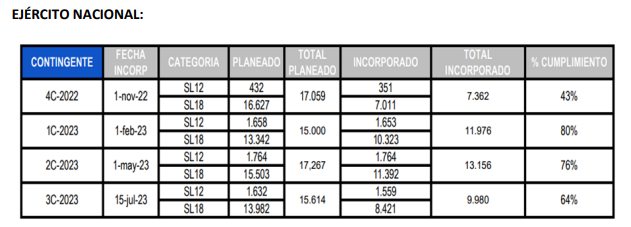 Fuente: Respuesta al cuestionario debate de Control de político. Ministerio de Defensa.Para el cuarto contingente de 2022 (1 de noviembre de 2022) se tenía una meta de 17.059 soldados de los cuales sólo se llegó a una meta de 7.362 soldados, un total de 43% de cumplimiento.En el primer contingente de 2023 (1 de febrero de 2023) se tenía una meta de 15.000 soldados de los cuales sólo se incorporaron 11.976, un cumplimiento del 80%. En el segundo contingente del 2023 (1 de mayo de 2023) se tenía una meta de 17.267 uniformados de los cuales sólo se incorporaron 13.156, un cumplimiento del 76%. En el tercer contingente del 2023 (15 de julio de 2023) se tenía una meta de 15.614 soldados de los cuales sólo se incorporaron 9.980, un cumplimiento del 64%.Así las cosas, en ninguno de los casos se cumplió con la meta planteada.En la siguiente tabla se puede evidenciar que el número total de miembros del Ejército Nacional de Colombia ha ido disminuyendo considerablemente en los últimos años. 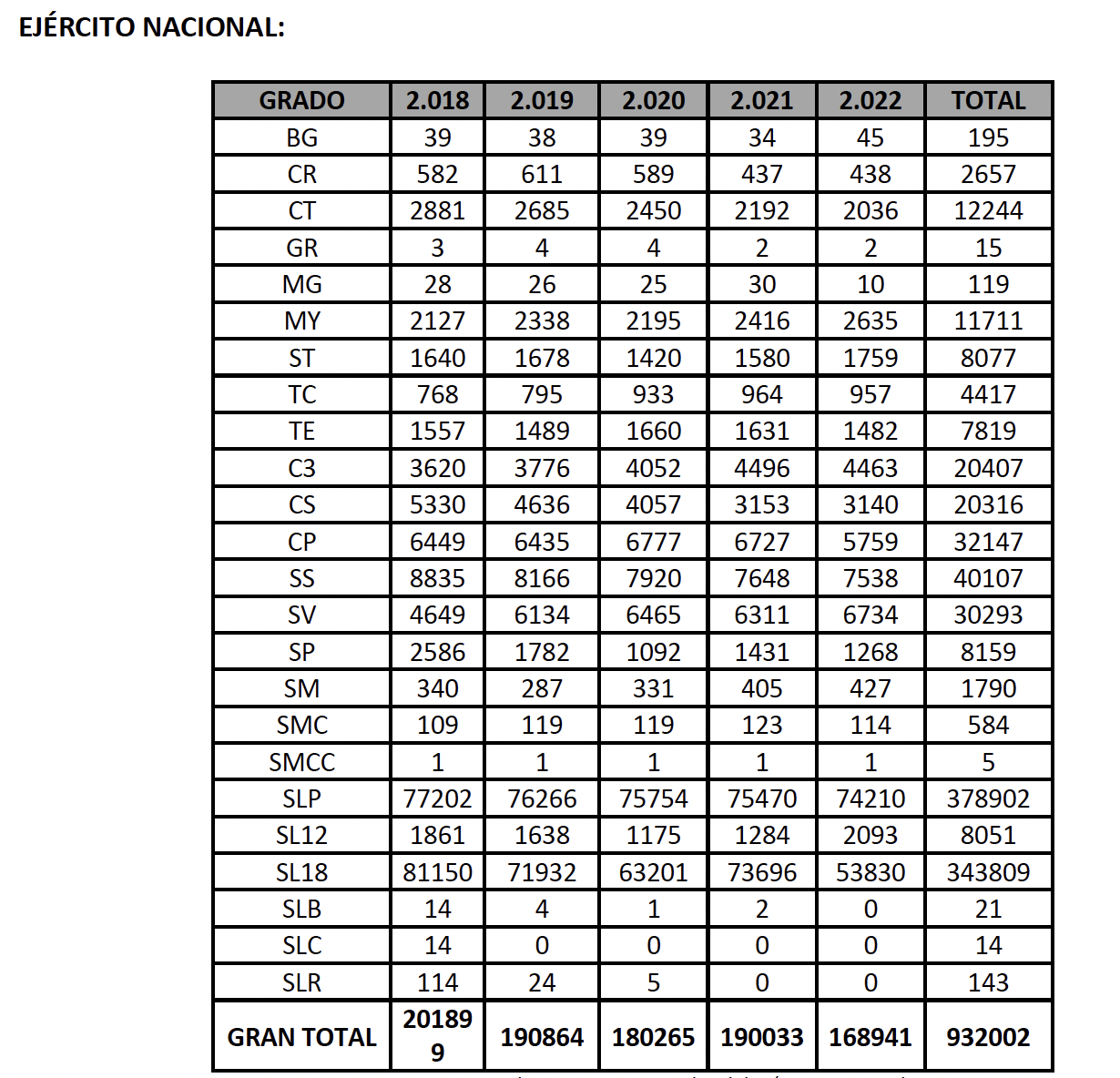 Fuente: Respuesta al cuestionario debate de Control de político. Ministerio de Defensa.En ese orden de ideas, la presente iniciativa legislativa resulta altamente perjudicial, pues ya existe un déficit en el píe de fuerza que requiere la Fuerza Pública para cumplir con sus diferentes tareas constitucionales y el presente proyecto de acto legislativo va a generar un mayor impacto en dicha problemática. Teniendo en cuenta los datos del año 2022 de la tabla anterior, de un total de 168.941 miembros del Ejército Nacional, de aprobarse el presente acto legislativo, 55.923 miembros, que corresponde a aquellos que prestan servicio militar (SL12 y SL18), dejarían de hacer parte de esta fuerza. En otras palabras, el 33% del pie de fuerza del Ejército Nacional se eliminaría. Aumento del reclutamiento forzado en el país.Para comprender de manera integral el perjuicio que genera el acto legislativo en discusión, es necesario tener en cuenta que mientras que la Fuerza Pública va disminuyendo su pie de fuerza y capacidades, actualmente los grupos armados se van fortaleciendo mediante el reclutamiento forzado. La Organización de las Naciones Unidas (ONU), en el informe de su Secretario General, António Guterres, alertó sobre el aumento del reclutamiento forzado en Colombia en el año 2022; al menos 130 menores de edad fueron reclutados por los distintos grupos armados. En ese mismo sentido se pronunció la Defensoría del Pueblo que, por medio de comunicado con fecha del 28 de abril de 2023, expuso que en el primer trimestre del año 2023 también existió un aumento de los casos reportados de reclutamiento forzado con respecto al mismo periodo del año anterior que corresponde al 53,3%.En ese orden de ideas, se considera que la iniciativa legislativa no tiene en cuenta el contexto colombiano en donde no ha finalizado el conflicto armado interno y la fuerza pública requiere de ciertos parámetros en número y fuerza para poder cumplir con su rol constitucional. Es contraproducente propender por la disminución de las capacidades de la Fuerza Pública, que están directamente relacionadas con el servicio militar obligatorio, mientras que los grupos armados se fortalecen y aumentan el reclutamiento forzado.En este punto es importante señalar lo expuesto por el Comité Internacional de la Cruz Roja (CICR) en su balance anual en Colombia, “Retos Humanitarios 2019”:“La realidad es que en Colombia no se puede hablar de posconflicto: actualmente, no hay uno, sino al menos cinco conflictos armados en el país (cuatro de ellos entre el Estado colombiano y grupos armados organizados, a saber, el ELN, el EPL, las AGC y las estructuras de las FARC-EP del antiguo Bloque Oriental que no se acogieron al proceso de paz, y el quinto, que enfrenta al ELN con el EPL). Estos conflictos armados, sumados a la violencia ejercida por grupos de distinta naturaleza en el campo y en las ciudades, siguen marcando el día a día de millones de colombianos”.Falsa expectativa del fin del conflicto y de la necesidad del servicio militar obligatorio en 10 años. En la fundamentación del Proyecto de Acto Legislativo se ha tratado de argumentar, tratando de descartar los argumentos expuestos con anterioridad en contra del proyecto, que la eliminación del servicio militar obligatorio se piensa hacer de manera “gradual”. Establece textualmente la disposición: “La eliminación de la obligatoriedad del Servicio Militar será de manera gradual, siendo desmontada por completo a diez años después de la promulgación del presente acto legislativo”.Tal como se ha planteado con anterioridad, el pie de fuerza de la Fuerza Pública está directamente relacionado con el servicio militar obligatorio pues, a manera de ejemplo,  el 33% de los miembros del Ejército Nacional corresponden a aquellas personas que están prestando dicho servicio. A su vez, la necesidad del mencionado pie de fuerza está directamente relacionada con el conflicto armado interno y nuestro contexto particular de violencia. Es una falsa expectativa que en 10 años, tiempo en el que se espera esté desmantelado por completo el servicio militar obligatorio, el país no se encuentre en conflicto armado interno o que la necesidad pública de seguridad no exija este servicio como lo ha venido exigiendo durante los últimos 60 años. Si llegara la fecha y las condiciones de violencia y seguridad fueran distintas, o las mismas condiciones de la institución y su pie de fuerza fueran distintas de manera que no fuera necesario el servicio militar obligatorio, el proyecto debería discutirse solo hasta entonces y no con anterioridad basado en una hipótesis improbable. Cabe además recordar un dato que expuso el Brigadier General Óscar Alexander Tobar Soler, Jefe de Estado Mayor Generador de Fuerza del Ejército Nacional en la audiencia pública que se adelantó el 7 de septiembre de 2023. Para que el Ejército Nacional tenga el número de uniformados que requiere y todos aquellos estén profesionalizados, es decir, que ninguno de sus efectivos esté prestando servicio militar sino que se encuentren ejerciendo su respectiva carrera militar, se necesitan 5.1 billones de pesos.Ambigüedad en el concepto “normalidad” y alta inconveniencia de habilitar el servicio militar obligatorio únicamente en Estado de Guerra o Conmoción Interior. El Acto Legislativo divide tiempos de “normalidad”, en los que no estaría permitido el servicio militar obligatorio, y tiempos de estado de guerra o conmoción interior en los que sí estaría permitido (los estados de guerra y conmoción interior están definidos y reglamentados por la Ley 137 de 1994). Sobre ello, en primer lugar, cabe preguntarse qué se entiende exactamente por “normalidad” en la iniciativa legislativa. También cabe preguntarse si nuestra actual situación de conflicto armado es considerado por el acto legislativo como “normal”, pues, a pesar de la actual presencia y acción constante de los diferente grupos armados, no está decretado ningún tipo de estado de excepción, o en específico, de conmoción interior, derivado de este hecho. Ahora bien, tal como manifestó el General Óscar Alexander Tobar, en la audiencia pública realizada el 7 de septiembre de 2023, resulta incoveniente habilitar el servicio militar obligatorio únicamente para el momento en el que se decrete el estado de guerra o conmoción interior. Lo anterior, según el General, ya que para ese momento sería tarde poner en marcha el servicio militar obligatorio, debido a que no existiría el tiempo suficiente para poder organizar y entrenar así fuere un solo pelotón (una de las unidades militares básicas). Es importante resaltar que el servicio militar obligatorio permite entrenar a la sociedad civil de manera que pueda apoyar a los militares profesionales, en caso de desastre o conflicto, con rapidez y eficacia.El servicio militar obligatorio no es únicamente para actividades relacionadas con la guerra y el conflicto, sino también para la atención de desastres y ayuda a la población civil.Además de funciones estratégicas en materia de seguridad, los hombres y mujeres de la Fuerza Pública realizan un activo trabajo social en los territorios; se destaca el trabajo del Comando de Apoyo de Acción Integral y Desarrollo del Ejército Nacional, que conduce las operaciones de Apoyo de la Defensa a la Autoridad Civil (ADAC), en coordinación con las instituciones de Estado y de Gobierno, con el fin de generar las condiciones para promover la recuperación social del territorio. “El apoyo que provee el sector defensa a las autoridades civiles en situaciones de crisis, emergencia o grave perturbación del orden público da una visión más amplia de las operaciones que las Fuerzas Militares (FF. MM.), específicamente el Ejército Nacional, ofrecen a la nación. En este sentido, la institución se ha caracterizado por ser un baluarte fundamental en el desarrollo del país, llevando tranquilidad y alivio a regiones azotadas por el conflicto, y hacer un aporte en situaciones especiales a través de las tareas de apoyo de la defensa a la autoridad civil (ADAC), las cuales tienen siete propósitos principales: salvar vidas, restaurar los servicios esenciales, mantener o restaurar la ley y el orden, proteger la infraestructura y propiedad (pública y privada), apoyar el mantenimiento o restauración del Gobierno local, configurar el ambiente operacional para el éxito interagencial y apoyar la recuperación social del territorio.”Algunos ejemplos de atención a desastres y ayuda a la población civil por parte de la Fuerza Pública son los siguientes: Programa “Mi vereda modelo, Fe en Colombia”, del Comando de Acción Integral y Desarrollo del Ejército. En este programa el Ejército Nacional, articula la presencia de autoridades municipales y departamentales, instituciones del Estado, empresa privada y organizaciones interesadas en temas sociales, para trabajar en beneficio de una comunidad”. Uno de los lugares en los que este programa ha tenido una importante incidencia es en la vereda Cuesta Rica, ubicada en el municipio de Rionegro, Santander. La Armada Nacional apoyó las acciones llevadas a cabo en San Andrés y Providencia por el paso del Huracán Lota. “Más de dos mil hombres y mujeres de la Fuerza Naval del Caribe de la Armada de Colombia apoyaron la atención de la emergencia en San Andrés y Providencia provocada por el paso del huracán.”Hombres de la Octava Brigada del Ejército apoyaron la emergencia presentada en el barrio La Esneda del municipio de Dosquebradas en Risaralda, debido a un deslizamiento de tierra; “30 hombres Especialistas en Búsqueda y Atención de Rescate de la Brigada de Prevención y Atención de Desastres del Ejército Nacional, estaban desplegados de manera preventiva en Manizales, con el fin de hacer seguimiento oportuno y detallado ante cualquier situación que se presentara con el Volcán Nevado del Ruiz, pero fueron movilizados hacia la ciudad de Pereira, para apoyar a las autoridades locales y organismos de socorro en la emergencia presentada”.Ya existe la profesionalización de la Fuerza Pública.Como último punto, es menester señalar que, a pesar de que se argumenta a favor del acto legislativo que este busca “profesionalizar” a la Fuerza Pública y llevar dicha profesionalización a la Constitución Política, lo cierto es que esta ya existe (tanto en la práctica como en la constitución). Dos elementos para resaltar.Primero, según los datos aportados por el Brigadier General Óscar Alexander Tobar Soler, Jefe de Estado Mayor Generador de Fuerza del Ejército Nacional, en audiencia pública:Sobre los oficiales: se tiene un total de 10 mil personas profesionalizadas y actualmente todo militar egresado de la Escuela Militar de Cadetes tiene per se, con reconocimiento del Ministerio de Educación, nivel de pregrado – profesional.Sobre los suboficiales: el 70.3% de los suboficiales tiene el grado de tecnólogo, no obstante, con pregrado se encuentran el 5.6%. Sumado a lo anterior, actualmente todo egresado de la Escuela Militar de Suboficiales, con reconocimiento del Ministerio de Educación, tiene un nivel de tecnólogo.Sobre los soldados profesionales: el 81% tiene nivel de técnico, el 9.8% tiene nivel de tecnólogo, el 3.2% tiene nivel de pregrado y hay algunos soldados con nivel de postgrado.En ese orden de ideas, la Fuerza Pública Colombiana ya está profesionalizada y es necesario que cualquier iniciativa legislativa que quiera incursionar en la materia, conozca el verdadero estado del arte o el estado actual de la profesionalización, antes de regular el tema. Segundo, el artículo 222 superior ya habla de la profesionalización de la Fuerza Pública en la Constitución Política así: “La ley determinará los sistemas de promoción profesional, cultural y social de los miembros de la Fuerza Pública. En las etapas de su formación, se les impartirá la enseñanza de los fundamentos de la democracia y de los derechos humanos.” El artículo no sólo habla de la promoción profesional de la Fuerza Pública, sino también de su ámbito cultural y social, así como la inclusión de los fundamentos de la democracia y de los derechos humanos en su educación. Por tanto, el acto legislativo dispone a nivel constitucional algo que ya existe en la Carta Política y resulta redundante. Conclusión En conclusión, la puesta en marcha del Proyecto de Acto Legislativo 045 de 2023 Cámara resulta inconveniente, en ese sentido, se solicita a los Honorables Representantes proceder al archivo de la iniciativa legislativa. Por otro lado, como último punto, es necesario subrayar que durante las audiencias públicas realizadas, fue recurrente, incluso desde las distintas perspectivas políticas, la solicitud del aumento del salario e incentivos que reciben las personas que van a prestar servicio militar e incluso de los soldados profesionales, de manera que el trabajo sea remunerado de una forma más justa y exista un mayor incentivo personal de prestar el servicio militar. CONFLICTO DE INTERESES El artículo 291 de la Ley 5ª de 1992 -Reglamento Interno del Congreso, modificado por el artículo 3° de la Ley 2003 de 2019, establece que: “el autor del proyecto y el ponente presentarán en el cuerpo de la exposición de motivos un acápite que describa las circunstancias o eventos que podrían generar un conflicto de interés para la discusión y votación del proyecto, de acuerdo con el artículo 286. Estos serán criterios guías para que los otros congresistas tomen una decisión en torno a si se encuentran en una causal de impedimento, no obstante, otras causales que el Congresista pueda encontrar”. A su turno, el artículo 286 de la norma en comento, modificado por el artículo 1° de la Ley 2003 de 2019, define el conflicto de interés como la “situación donde la discusión o votación de un proyecto de ley o acto legislativo o artículo, pueda resultar en un beneficio particular, actual y directo a favor del congresista”.De conformidad con lo anterior, tenemos que esta iniciativa legislativa entra en vigencia a partir de su promulgación y busca modificar el artículo 216 de la Constitución de manera que, según el proyecto de acto legislativo, se profesionalice a la Fuerza Pública y se elimine la obligatoriedad del servicio militar a 10 años contados a partir de la mencionada promulgación. Así las cosas, siendo las disposiciones introducidas por la iniciativa de carácter general, no puede predicarse un beneficio particular, actual y directo que les impida a los congresistas participar de la discusión y votación de este proyecto. Lo anterior, sin perjuicio del deber de los congresistas de examinar, en cada caso en concreto, la existencia de posibles hechos generadores de conflictos de interés, en cuyo evento deberán declararlos de conformidad con lo dispuesto en el inciso 1° del artículo 286 ibídem: “Todos los congresistas deberán declarar los conflictos de intereses que pudieran surgir en ejercicio de sus funciones”.PROPOSICIÓN Por lo expuesto, nos permitimos rendir ponencia negativa y se solicita a la Comisión Primera archivar el Proyecto de Acto Legislativo No. 045 de 2023 Cámara “Por medio del cual se profesionaliza la Fuerza Pública de Colombia, se elimina gradualmente el servicio militar obligatorio en tiempos de normalidad y se modifica el artículo 216 de la Constitución Política”.Cordialmente,Ponente CoordinadorRepresentante a la CámaraPonenteRepresentante a la CámaraPonenteRepresentante a la CámaraPonenteRepresentante a la CámaraPonenteRepresentante a la CámaraPonenteRepresentante a la CámaraPonenteRepresentante a la CámaraPonenteRepresentante a la CámaraPonenteRepresentante a la CámaraPonenteRepresentante a la CámaraParticipantesIntervenciónHonorable Representante Juan Sebastián Gómez Gonzáles.El Representante, previo a iniciar la exposición del proyecto de acto legislativo, realizó una reflexión sobre una situación ocurrida antes de iniciar la audiencia pública, en donde no se les permitió a los asistentes presenciales de la misma llevarla a cabo en la Universidad de Caldas. El Representante manifestó dos cosas: (i) que miembros del cuerpo universitario consideraron que no habían sido notificados de la realización de la audiencia en debida forma y (ii) que hay escenarios de demasiada polarización en nuestro país que no nos permiten escucharnos. Posterior a ello, el Representante inició la exposición del proyecto de acto legislativo resaltando que este es un acto jurídico complejo debido al procedimiento aplicable a este tipo de iniciativas y señalando que se ha venido construyendo un decreto, luego de los acuerdos de paz en la Habana, para el desmonte de la obligatoriedad del servicio militar obligatorio. A pesar de lo anterior, según el Representante, el referido decreto no tiene un basamento constitucional porque la Constitución Política de Colombia en su artículo 216 reza que el servicio militar es obligatorio y de allí el objeto del proyecto. Continuó el Representante con la presentación del articulado del proyecto que: i) elimina progresivamente la obligatoriedad del servicio militar (reconoció el Representante en este punto que hay un déficit del pie de fuerza de la Fuerzas Militares y de Policía), ii) establece la prestación obligatoria para todos los colombianos, hombres y mujeres, de un servicio social y ambiental para la paz, enfocado en trabajos sociales, ambientales y culturales de utilidad pública, iii) habilita a que se preste el servicio militar de forma voluntaria, iv) profesionaliza la Fuerza Pública y cualifica sus procesos de incorporación.Finalizó el Representante con algunas afirmaciones de situaciones que, a su parecer, se dan en las familias colombianas, como el hecho de enviar a sus hijos a prestar servicio militar cuando “están descarriados” o cuando tienen una “condición sexual diferente”.Brigadier General Óscar Alexander Tobar Soler - Jefe de Estado Mayor Generador de Fuerza del Ejército NacionalEl General inició su intervención cuestionando qué es “profesionalizar” y señaló que en el Ejército Nacional, en el nivel de oficiales, se tiene un total de 10 mil personas profesionalizadas; todo militar egresado de la Escuela Militar de Cadetes tiene per se, con reconocimiento del Ministerio de Educación, nivel de pregrado - profesional. Sumado a lo anterior, acerca de los suboficiales, el General manifestó que el 70.3% de los suboficiales tiene el grado de tecnólogo, no obstante, con pregrado se encuentran el 5.6%. Actualmente todo egresado de la Escuela Militar de Suboficiales, con reconocimiento del Ministerio de Educación, tiene un nivel de tecnólogo. Los soldados desde esa perspectiva también estarían profesionalizados; el 81% tiene nivel de técnico, el 9.8% tiene nivel de tecnólogo, el 3.2% tiene nivel de pregrado y cierto porcentaje tiene nivel de postgrado ¿Qué vamos a profesionalizar si ya tenemos profesionalización? Preguntó el General Tobar. Resaltó el General que la profesionalización debe ser pertinente al quehacer y que la iniciativa legislativa debe tener en cuenta el estado del arte o el estado actual de la profesionalización de la Fuerza Pública. También resaltó que el servicio militar deja principios, valores, experiencias, networking, amigos, proyección de vida y una nueva perspectiva. Es erróneo pensar, tal como planteaba uno de los puntos de análisis del proyecto de acto legislativo, que prestar servicio militar desestructura la sociedad. Bajo esa óptica, incluso prestar servicio militar de manera voluntaria desestructuraría la sociedad y ello dista de la realidad desde su experiencia prestando servicio militar.Continuó el General con el análisis del proyecto de acto legislativo y cuestionó otro concepto que trae su articulado y preguntó ¿Qué es “normalidad”?. Probablemente para una persona de otro país en donde no prestan servicio militar nuestra experiencia sería anormal. En otras palabras, no es posible definir qué es normal puesto que el contexto y la realidad de cada región es diferente.Otros puntos importantes para tener en cuenta según el General Tobar son los siguientes: (i) el PAL invita a la promoción de la profesionalización o preparación profesional pero este aspecto ya se encuentra contenido en el artículo 222 de la Constitución Política el cual señala la profesionalización en ámbitos educativos, sociales y culturales no solo para la fuerza militar sino para la fuerza pública, por lo tanto no es necesario realizar cambio alguno, (ii) se argumenta que los estratos 1, 2 y 3 son los que mayoritariamente prestan servicio militar, pero en Colombia el número de personas en los citados estratos supera el 95% de la población por lo que el servicio militar es el reflejo de la realidad nacional, (iii) se requiere 5.1 billones de pesos para tener el número total de efectivos que requiere el Ejército Nacional y para profesionalizarlos a todos (ello implicaría el pago de mayores impuestos) y (iv) la necesidad pública es permanente y si habilito la obligatoriedad del servicio militar únicamente en estado de conmoción o de guerra, ello implicaría que para el momento en que se presenten esas situaciones ya será tarde, pues no habrá tiempo de organizar ni siquiera un pelotón.Terminó el General reflexionando sobre la situación presentada en la Universidad de Caldas antes del inicio de la audiencia pública. Preguntó que si se está en un lugar académico y ecuménico (universal) ¿Por qué van a excluir a los militares? ¿Acaso no tienen derecho a la educación? ¿No es un contrasentido que hablamos de profesionalización y los retiren de una Institución de Educación Superior Pública? También reflexionó que en lo que va corrido del año solo el Ejército Nacional ha tenido 203 combates en donde se han presentado muertos y heridos, si no estuvieran los soldados para contener esa situación los grupos armados estarían en las ciudades. Todos los colombianos tenemos la obligación de defender nuestro país y si desde el interior estamos permitiendo que se deslegitime la misión del militar ¿Quién va a defender nuestra nación?Maryury Ruiz Osorio – Defensora del pueblo Regional. La Defensora del Pueblo Regional inició su intervención anotando que en su calidad de representante de la Defensoría del Pueblo, no le es posible pronunciarse frente a esta iniciativa legislativa. Posteriormente realizó la presentación de la oferta de servicios que tiene la Defensoría del Pueblo enfocada en la asesoría a los jóvenes sobre la incorporación en las fuerzas militares. Fernando Arcila Castellanos - Personero de Manizales.Manifestó el personero que actualmente hay muchos hombres tratando de resolver su situación militar con el fin de acceder al mundo laboral. Es importante generar mecanismos mucho más ágiles para realizar los trámites pertinentes. Sumado a lo anterior, es importante aumentar el salario que perciben las personas que están prestando el servicio militar de manera voluntaria u obligatoria. Posteriormente manifestó que coincide con el General Tobar frente a la existencia de la profesionalización de la Fuerza Pública, pero destaca la importancia de elevarse a rango constitucional para conocimiento de la ciudadanía.Por último, expuso que si se logra la paz total que busca el actual gobierno, se puede pensar en la prestación del servicio militar con un enfoque social y ambiental para la paz.Adriana Villegas Botero – columnista.Inició su intervención celebrando la iniciativa legislativa, sin embargo, manifestó su preocupación frente a las palabras “gradual y transitorio”, pues considera que el servicio militar debe ser desmontado inmediatamente y de manera total. Según la periodista, al servicio militar obligatorio debería llamársele “reclutamiento forzado” y lo asemeja al reclutamiento que hacen los grupos armados. También señaló el procedimiento engorroso de la objeción de conciencia y reiteró la importancia de la eliminación del carácter obligatorio del servicio militar. Espera que conforme al ambiente político actual del Congreso de la República, se puede avanzar en ello.Por último, manifestó que debe haber un recorte del presupuesto para la defensa y utilizar dicho recurso en ciencia, deporte, cultura, etc. También que hay una expresión de clasismo y racismo en la forma diferenciada como se otorgan las libretas militares. Esteban Madrid – Miembro de la Red de Consejeros Municipales de Juventud.Hizo un llamado al país y expresó que las armas no son la solución de cambio para los conflictos en Colombia, por el contrario considera que el servicio social, ambiental y cultural hace más cambio al conflicto armado.Señaló la importancia de la profesionalización de la Fuerza Pública pero cuestionó que esta medida garantice que los uniformados no se extralimiten en sus funciones. También manifestó que se debe dejar de profesionalizar a la Policía Nacional y a la Fuerza Pública como si estuviéramos en guerra.Por último, resaltó la importancia de la eliminación de la libreta militar como exigencia para ingresar al mercado laboral y expuso que hay otro tema que se debe discutir en el Congreso de la República correspondiente a la eliminación y desmonte del ESMAD, que según el joven, se ha convertido en una fuerza de “matones” y “asesinos” al servicio del Estado.Sebastián Charry – Abogado, Especialista en Derechos Humanos y Derecho Internacional Humanitario y Magíster en Seguridad y Defensa Nacional.Manifestó su preocupación, como joven y colombiano, y más allá de eso, como asesor y consultor experto en  seguridad y defensa nacional, frente al proyecto de acto legislativo.Inició señalando la importancia de la sinergia que debe existir entre las relaciones civiles-militares y entre el rol del político y del militar, pues, de lo contrario, se puede ver afectada la protección del pueblo y se puede poner en peligro a la Fuerza Pública. Manifestó que la profesionalización de la Fuerza Pública ya existe y que su preocupación se enfoca en la eliminación del servicio militar obligatorio, pues considera que esto dejaría un vacío muy grande en nuestro país. Realizó correcciones frente a algunas afirmaciones que se hicieron por parte de otros intervinientes en la audiencia pública; el servicio que se presta en la policía nacional no es de naturaleza militar sino social, de allí que no se le entrega arma de dotación a los jóvenes.Destacó dos intervenciones que se realizaron en una audiencia pública del proyecto de acto legislativo de la legislatura pasada: (i) Brigadier General Rudy Arias, Jefe del Estado Mayor del Ejército, que expuso que la eliminación del servicio militar obligatorio implicaría que 73.835 personas dejarían de formar parte de la Fuerza Pública y que, de esa manera, se pondría altamente en riesgo el cumplimiento constitucional del rol de las fuerzas militares y (ii) Coronel María Elena Gómez, Directora del Departamento de Incorporaciones de la Policía, que expuso que hay 18.568 auxiliares que se estarían sustrayendo de sus actividades si se aprobara la eliminación del servicio militar obligatorio.Finalizó su intervención resaltando que según datos del Comité Internacional de la Cruz Roja, actualmente en Colombia hay 6 conflictos armados activos, por lo tanto, no es posible afirmar que no hay guerra. Además, puntualizó que la Fuerza Pública y el servicio militar no solo existen para fines de guerra sino también para la atención de desastres; dicha tarea siempre se ha requerido por parte la Fuerza Pública.Teniente Coronel Juan Gabriel Rojas González -  Comandante del Batallón Ayacucho.Resaltó sobre la profesionalización de la Fuerza Pública que, en comparación con otros ejércitos del mundo, los oficiales salen graduados con dos carreras de la escuela militar, los suboficiales salen con dos carreras tecnológicas y los soldados salen como técnicos profesionales y tienen la oportunidad de escalar a un ámbito profesional universitario o de postgrados. Sumado a lo anterior, los uniformados tienen la posibilidad de acceder a becas parciales o completas para continuar con sus estudios académicos. Reiteró la necesidad de incrementar el presupuesto en defensa de manera que les permita prepararse mejor y así prestar un mejor servicio a la sociedad. No solo son expertos en armas sino en letras, no solo son expertos en guerra sino también en época de paz. Como ejemplo citó a los militares en caldas que, además de sus labores misionales, participan en la siembra de frailejones y en los observatorios del volcán. ParticipantesIntervenciónHonorable Representante Daniel Carvalho Mejía.Inició su intervención manifestando que la iniciativa no va en contra de las fuerzas militares y que es un proyecto a favor de las mismas, lo cual se puede evidenciar en su título.Señaló que las fuerzas militares dependen excesivamente de un servicio militar obligatorio que está en decadencia y que ello hace que a las mismas les resulte cada vez más difícil alcanzar las cuotas necesarias de reclutamiento. Por último, mencionó que el servicio militar obligatorio y la instrucción a los jóvenes implica un gran gasto financiero.Viceministro de Defensa, Raúl Gutiérrez.Destacó que el gobierno nacional desde sus propuestas de campaña electoral y en el plan Nacional de desarrollo 2022 -2026, ha planteado la eliminación de la obligatoriedad del servicio militar como una de las ofertas de gobierno, sin embargo, reconoció que los cambios deben hacerse de manera que no haya afectación al funcionamiento y operación de las Fuerzas Militares y de la Policía Nacional. Agregó que el 8 de agosto del año en curso la cartera de defensa radicó el proyecto de ley número 109 de 2023 cámara que busca aumentar la bonificación mensual o prestación del servicio militar a un salario mínimo mensual.Finalizó con que se debe rediseñar la estructura de fuerza teniendo en cuenta las condiciones de seguridad y conflictos particulares del país y los factores primarios planteados sobre gradualidad y disponibilidad presupuestal.Brigadier General Arias Rodríguez Ruddy.Señaló que en la actualidad, los jóvenes que podrían prestar el servicio militar entre 18 y 24 años, que según cifras del DANE, son alrededor de 5.184.364 jóvenes, sin embargo, solo prestan servicio militar 53.000. Es importante tener en cuenta que existen 17 excepciones de ley que están establecidas para excluirse de prestar el servicio militar obligatorio.Puntualizó que las condiciones actuales muestran que hay   escenarios donde se ve la afectación a la soberanía y a la integridad territorial y que ello hace necesario que la fuerza pública haga presencia en todo el territorio nacional y para ello resulta fundamental el servicio militar obligatorio. Brigadier General Sánchez Pesca Kerly.Resaltó que las Fuerzas Militares son una muestra representativa de la sociedad y está dentro de sus deberes la defensa del territorio y la soberanía. No se debe considerar a la sociedad civil y a los militares como dos cosas aparte, los últimos son una muestra representativa de esa sociedad que tiene deberes. En la fuerza Aérea no se considera que el servicio militar sea en la actualidad obligatorio según los tres momentos del reclutamiento: (i) presentación, no se obliga a nadie a presentarse a prestar servicio militar, (ii) los jovenes no quedan automáticamente incorporados sino que deben presentar unos exámenes psicofísicos que den esa viabilidad y (iii) cuando el joven no se presenta a prestar servicio no queda ningún tipo de deuda con la institución sino que simplemente se le entiende como remiso.Coronel Hansen González – Dirección de Talento humano de la Policía Nacional.El servicio militar que se presta en la policía es una actividad social para la convivencia de carácter indispensable para el apoyo que recibe la Policía Nacional y es totalmente voluntario. En la actualidad las mujeres también pueden prestar servicio en la Policía Nacional.Los auxiliares son en estos momentos el 10% del pie de fuerza de la Policía Nacional. El servicio de vigilancia comunitaria por cuadrante está dividido en estos momentos en 4.488 cuadrantes, 1.241 estaciones de policías, 5.151 subestaciones y 643 CAI de los cuales requieren una fuerza operativa de 35,904 policías para atender dicho servicio. Eliminar el servicio militar obligatorio en la policía inactivaría cerca de 2.101 cuadrantes a nivel nacional existiendo una disminución del 44.7% de los mismos. Esto sería un impacto directo a la seguridad ciudadana. Hay algunas unidades con gran presencia de los auxiliares y por ello, por ejemplo en antinarcóticos, se tendría un impacto de disminución de los 18 grupos de trabajo a 6. Vicealmirante Pablo Emilio Romero Rojas – ACORE.Señaló que a ACORE le preocupa la eliminación de los soldados regulares, con la eliminación de la obligatoriedad del servicio militar, al no poder ser remplazados por soldados profesionales y que como producto se reduzca más el pie de fuerza necesario de las Fuerzas Militares y de Policía. ACORE rechazó los prejuicios ideológicos y criterios sesgados contenidos en la parte de la exposición de motivos del proyecto de acto legislativo. El texto denomina al “servicio social alternativo” como “servicio social para la paz”, como si el servicio militar no fuera de carácter social o surgido de las necesidades de nuestra sociedad, como si los militares no fueran parte de la sociedad y como si las fuerzas militares no hubiesen sido protagonistas principales del logro que pueda disfrutar la patria por medio de la contención de muchas agresiones armadas contra nuestro orden constitucional a lo largo de toda la historia. También, como si las fuerzas militares no aportaran a la paz a través de su misión y mucho más allá de este (gestión del riesgo, atención de desastres, construcción de infraestructura, atención a la población civil, entre otros). Señaló que el proyecto argumenta una reducción del gasto con la eliminación del servicio militar obligatorio. Esto solo sucede si se elimina y no se reemplazan los soldados regulares por soldados profesionales, de lo contrario el gasto es excesivamente mayor. Anderson Garzón – Universidad Militar nueva Granada. Señaló la importancia de profesionalizar a las fuerzas militares. Para ello es fundamental las Escuelas de Formación y los convenios con instituciones educativas técnicas o de educación superior. Manifestó que las personas que prestan servicio militar obligatorio vienen de familias disfuncionales que generan una mayor dificultad para conformar un grupo homogéneo y ahí es donde puede radicar el problema frente a los diferentes hechos irregulares.Ponente CoordinadorRepresentante a la CámaraPonenteRepresentante a la CámaraPonenteRepresentante a la CámaraPonenteRepresentante a la CámaraPonenteRepresentante a la CámaraPonenteRepresentante a la CámaraPonenteRepresentante a la CámaraPonenteRepresentante a la CámaraPonenteRepresentente a la CámaraPonenteRepresentante a la Cámara